О рассмотрении заявления Вадима Александровича Екимова, выдвинутого в порядке самовыдвижения кандидатом в депутаты  Думы Партизанского муниципального района шестого созыва                            по одномандатному избирательному округу № 4, о снятии своей кандидатуры 	Рассмотрев заявление Вадима Александровича Екимова, выдвинутого в порядке самовыдвижения кандидатом в депутаты  Думы Партизанского муниципального района шестого созыва  по одномандатному избирательному округу № 4, территориальная избирательная комиссия  Партизанского района установила следующее.20 июля 2018 года Вадимом Александровичем Екимовым, выдвинутым в порядке самовыдвижения кандидатом в депутаты Думы Партизанского муниципального района шестого созыва по одномандатному избирательному округу № 4, подано заявление о снятии своей кандидатуры  по указанному избирательному округу в связи с ошибочным определением номера избирательного округа. В соответствии с пунктом 30 статьи 38 Федерального закона  от 12 июня 2002 года №67-ФЗ «Об основных гарантиях избирательных прав и права на участие в референдуме граждан Российской Федерации», частью 1 статьи 50 Избирательного кодекса Приморского края, выдвинутый кандидат, не позднее, чем за пять дней до дня голосования, а при наличии вынуждающих к тому обстоятельств не позднее, чем за один день до дня голосования вправе представить в соответствующую избирательную комиссию письменное заявление о снятии своей кандидатуры.Рассмотрев данное заявление кандидата, территориальная избирательная комиссия Партизанского района РЕШИЛА:Принять к сведению заявление Вадима АлександровичаЕкимова, выдвинутого в порядке самовыдвижения кандидатом в депутаты  Думы Партизанского муниципального района шестого созыва  по одномандатному избирательному округу № 4, о снятии своей кандидатурыНе рассматривать вопрос о регистрации Вадима Александровича Екимова кандидатом в депутаты  Думы Партизанского муниципального района шестого созыва  по одномандатному избирательному округу № 4. Основание: заявление  В.А.Екимова о снятии кандидатуры от 20 июля 2018 года. Опубликовать настоящее решение в общественно-политической газете Партизанского района «Золотая Долина».Разместить настоящее  решение на сайтах Избирательной комиссии Приморского края, администрации Партизанского муниципального района в разделе «Территориальная избирательная комиссия Партизанского района» в информационно-телекоммуникационной сети «Интернет».Контроль за выполнением настоящего решения возложить на председателя территориальной избирательной комиссии Партизанского района Ж.А. Запорощенко.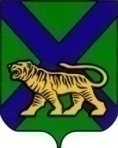 ТЕРРИТОРИАЛЬНАЯ ИЗБИРАТЕЛЬНАЯ КОМИССИЯ ПАРТИЗАНСКОГО РАЙОНАРЕШЕНИЕс. Владимиро-АлександровскоеПредседатель комиссииЖ.А. ЗапорощенкоСекретарь комиссииТ.И. Мамонова